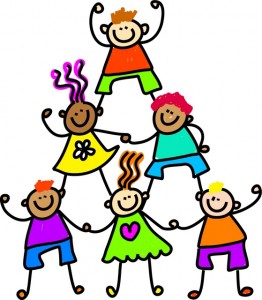 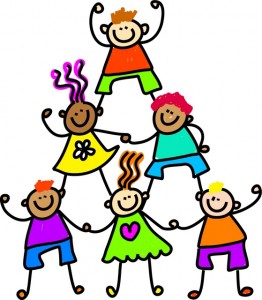 A.S. 2019/2020 Ins. Mariella ScanuPLESSO SA SEDDA SCUOLA PRIMARIA PREMESSAIl progetto continuità nasce dall’esigenza di garantire al bambino un percorso formativo organico e completo. Quello del passaggio dalla scuola dell’Infanzia alla scuola Primaria è un momento importante, pieno di incertezze, di novità e di impegni sia scolastici che extrascolastici. Il progetto mira a supportare il bambino in questo approccio con la scuola primaria, mettendolo a contatto con gli ambienti fisici in cui andrà ad operare, con gli insegnanti e con un metodo di lavoro sempre più intenso e produttivo.I momenti cardine del progetto continuità classi sono: Incontri tra i bambini delle classi prime e delle classi seconde della primaria.Attività didattiche in comune tra gli alunni delle due classi. Gli incontri permetteranno ai bambini di comprendere meglio come sia strutturata la giornata scolastica, quali siano le regole da rispettare e le attività da svolgere. Le attività proposte, ricche e articolate saranno funzionali a quella che è la finalità principale di qualunque progetto di continuità ossia il favorire lo star bene a scuola e prevenire il disagio.FINALITÀCostruire attività ponte che consentano ai bambini di sperimentare la collaborazione con i compagni e i docenti del successivo grado di scuola (per i bambini provenienti dalla scuola dell’infanzia).Individuare strategie cognitive che sviluppino in un processo educativo continuo le competenze trasversali e disciplinari.OBIETTIVIAcquisire delle competenze attraverso giochi strutturati. Sviluppare capacità logiche attraverso attività e giochi strutturati. Favorire la conoscenza del nuovo ambiente e delle insegnanti. Consolidare la conoscenza reciproca. Favorire l’esperienza di lavoro con tempi e modalità diversi da quelli conosciuti. Promuovere la capacità di collaborazione con l’altro.Obiettivi In auditorium per la conoscenza e socializzazione.Circle time con domande stimolo Attività laboratoriale di coding (unplugged e digitale) Attività laboratoriale di robotica educativa Realizzazione di cartelloni robotici Le attività didattiche:-	lettura dei racconti “E’ Matematico!”-	rielaborazione grafica -	realizzazione dei personaggi su cartoncino-	sequenza di immagini -	realizzazione di un percorso su carta centimetrata-	programmazione dei robot  -	I robot incontrano i personaggi dei racconti (topologia; indicatori: destra – sinistra; avanti-indietro)Fulcro dell’incontro sarà l’attività svolta dagli alunni delle classi seconde che in qualità di tutor spiegheranno ai compagni più piccoli l’organizzazione scolastica negli ambienti digitali per svolgere insieme attività di informatica. Tutti gli alunni coinvolti, in questa occasione, saranno impegnati alla realizzazione di vari elaborati. TEMPO SCUOLA: in orario curricolare. DISCIPLINE: matematica – tecnologia – italiano Siniscola, 10 ottobre 2019Referente del progetto Ins. Mariella Scanu